О продлении выплаты пенсии по случаю потери кормильца студентам17 мая 2021г., Чугуевка УПФР по Чугуевскому району Приморского края обращает внимание, что у получателя пенсии по случаю потери кормильца после достижения 18-летнего возраста выплата продолжается только на основании справки из образовательного учреждения об очной форме обучения. При условии дальнейшего очного обучения в высшем или среднем учебном заведении студент получает пенсию по случаю потери кормильца до окончания учебы, но не более чем до 23-х лет. С учетом действующей эпидемиологической ситуации продление данной выплаты организовано специалистами Пенсионного фонда без личного посещения клиентом ПФР.В целях своевременного продления выплаты специалисты территориальных органов ПФР заблаговременно уточнят необходимые данные (факт обучения, наименование образовательной организации, период обучения и т.д.) у граждан посредством телефонной связи либо электронной почты. Будьте готовы сообщить необходимую информацию специалисту ПФР. При этом специалисты ПФР по телефону не запрашивают номера Ваших банковских карт и другие персональные данные.Сам же документ, подтверждающий факт обучения по очной форме получателя пенсии по случаю потери кормильца, Пенсионный фонд запросит в учебном заведении в рамках заключенного Соглашения об информационном обмене.Следует учитывать, что законные представители (родители, усыновители, попечители) не могут получать пенсию за лицо, достигшее возраста 18 лет, в этом случае молодой человек должен сам получать данный вид выплаты, подав соответствующее заявление о доставке пенсии через электронные сервисы ПФР (Личный кабинет на сайте ПФР или портале госуслуг).В случае досрочного прекращения учебы важно безотлагательно сообщить об этом в территориальный орган ПФР по месту жительства иначе может образоваться переплата, которая подлежит возмещению.Напоминаем, что индексация страховых пенсий состоялась 1 января 2021 года, а социальных – 1 апреля текущего года. 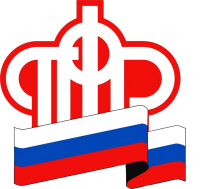           ПЕНСИОННЫЙ ФОНД РОССИЙСКОЙ  ФЕДЕРАЦИИ